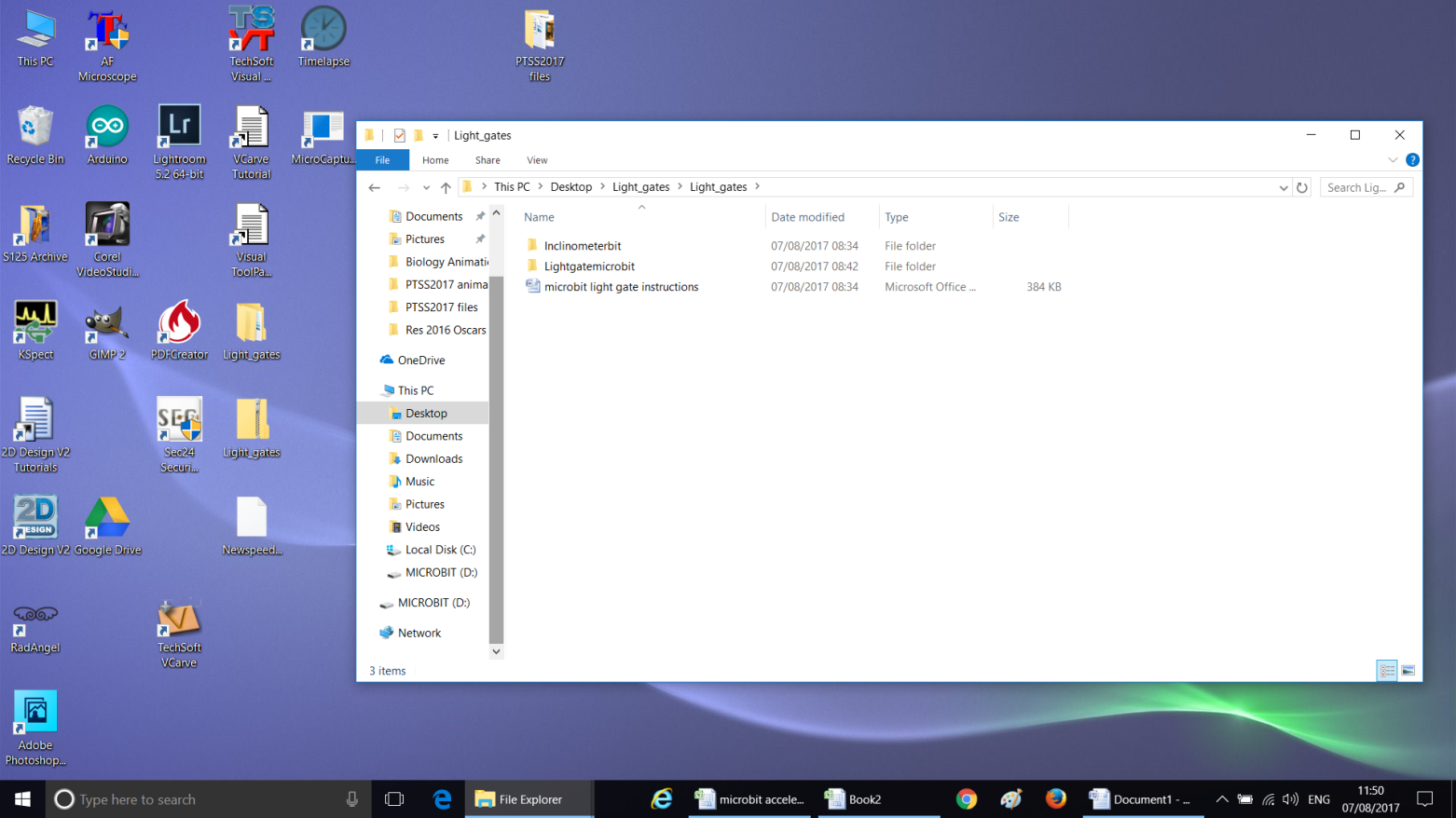 Plug the micro:bit into a USB socket on your computer.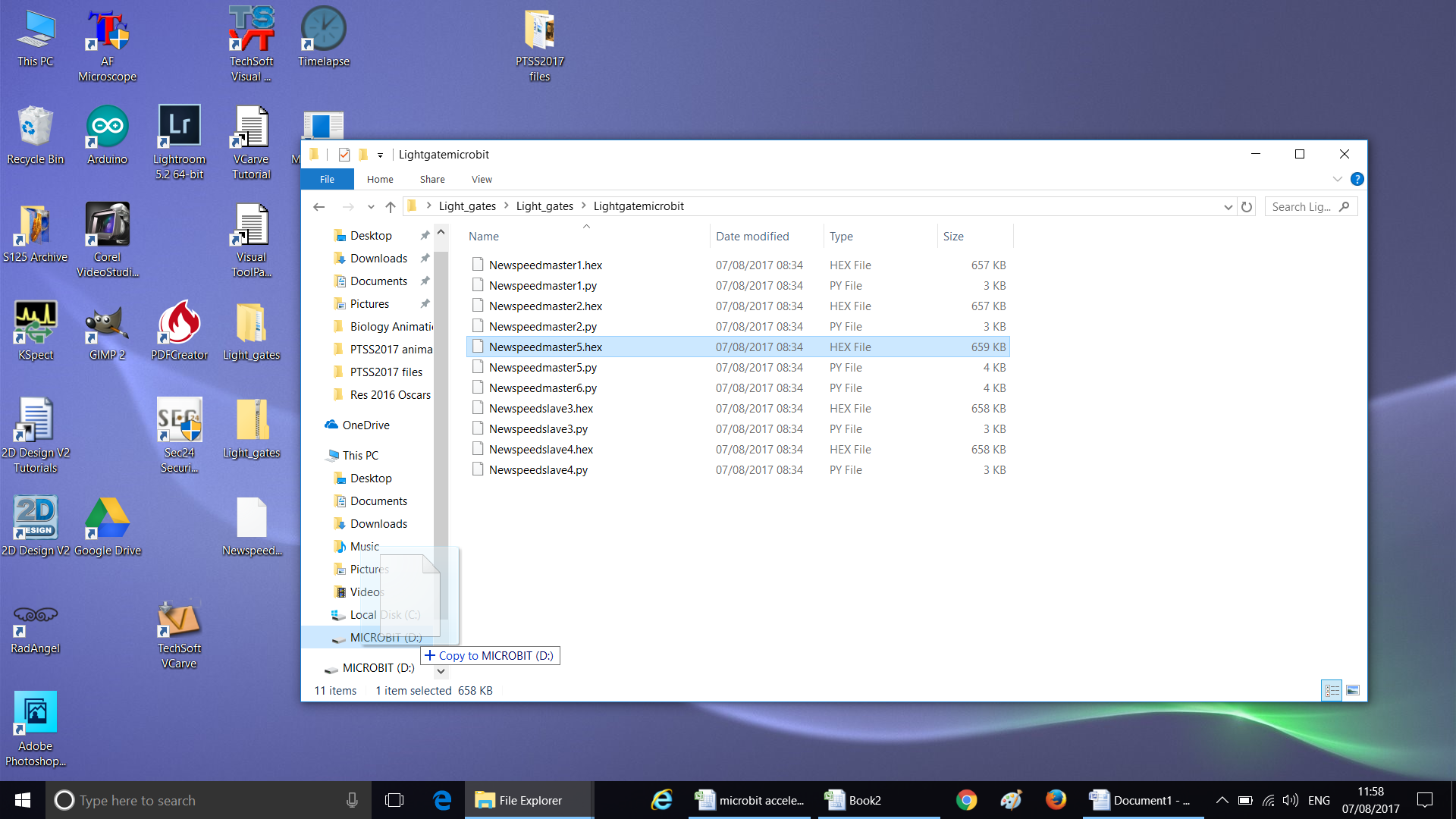 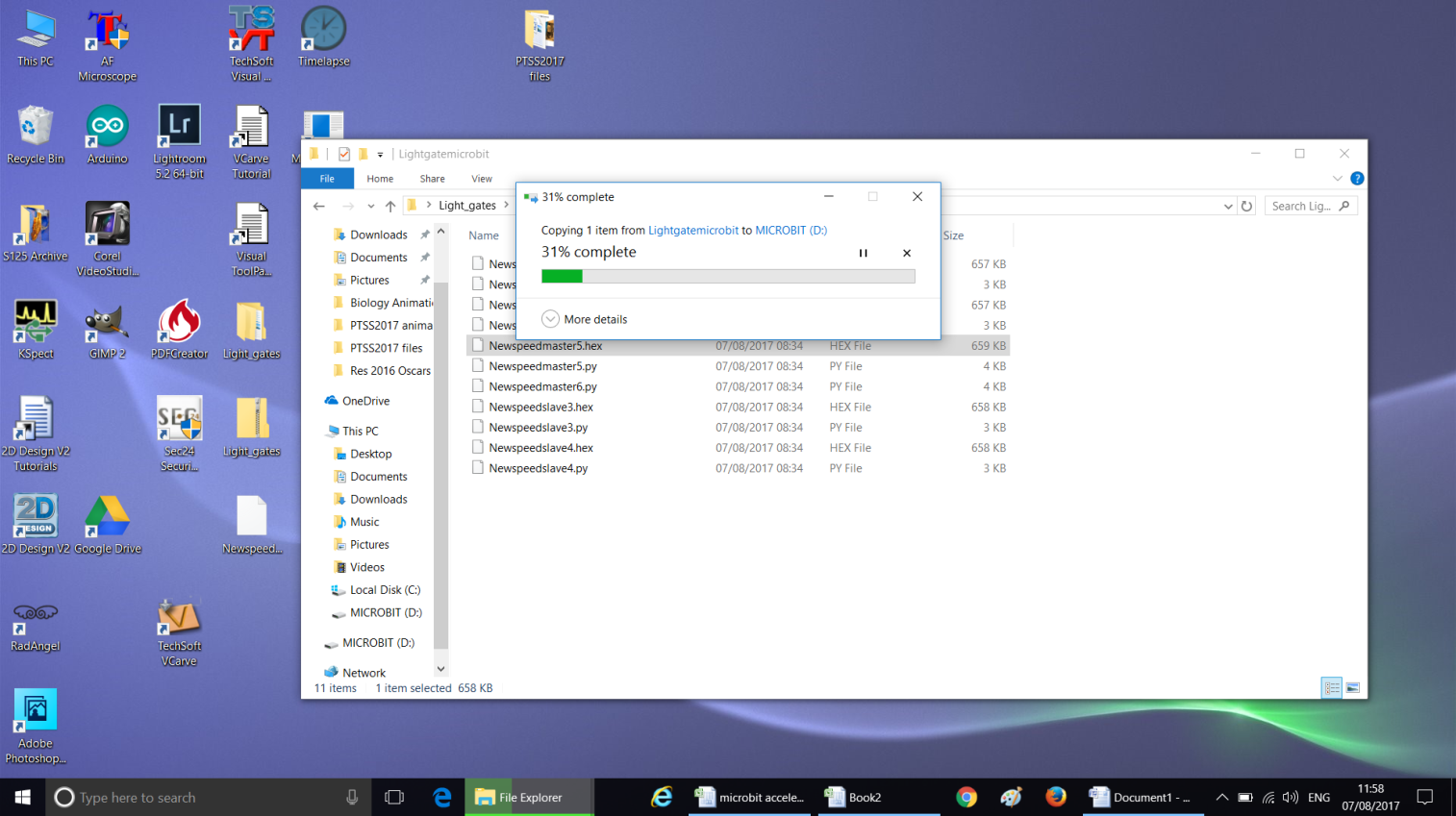 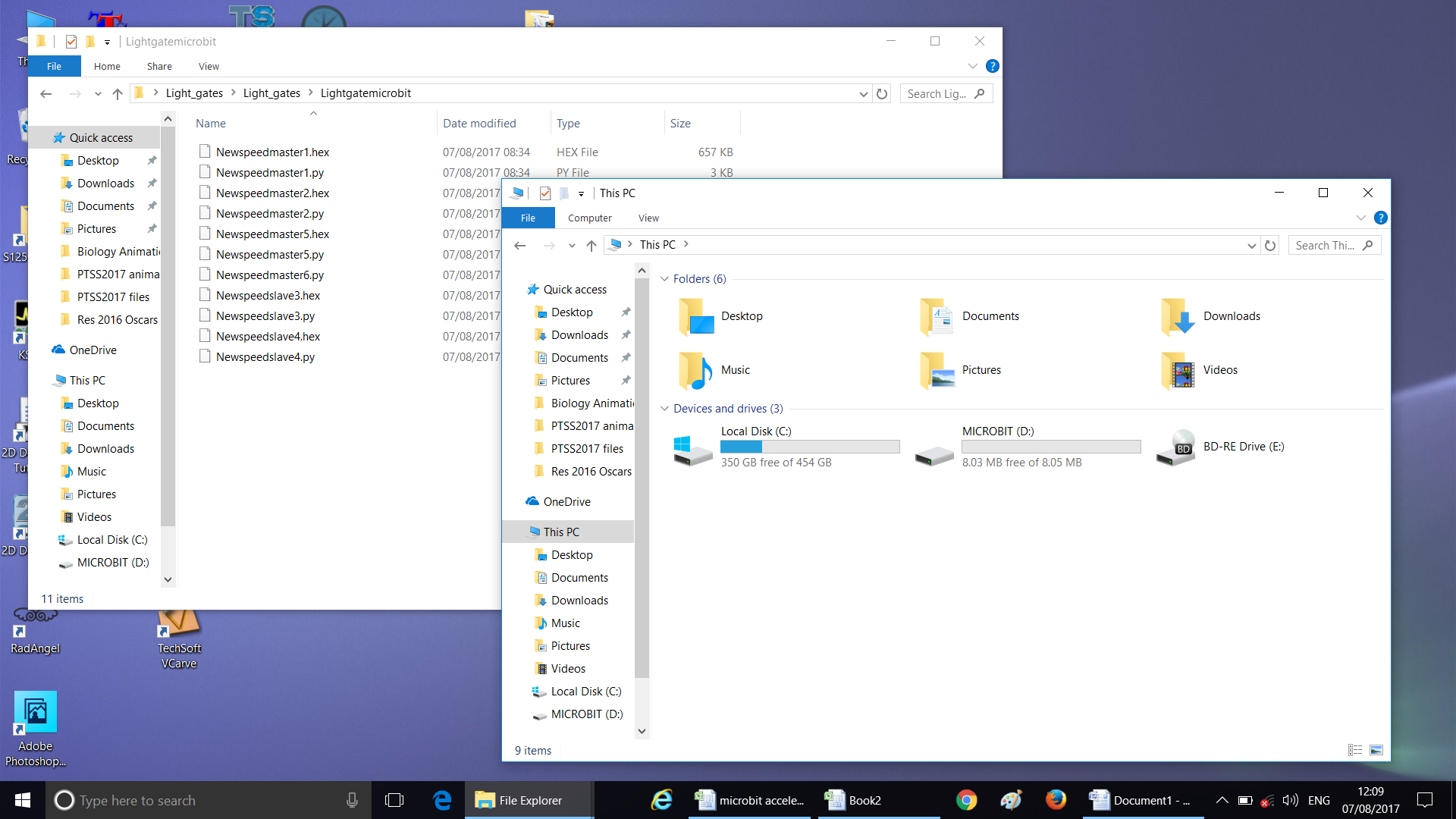 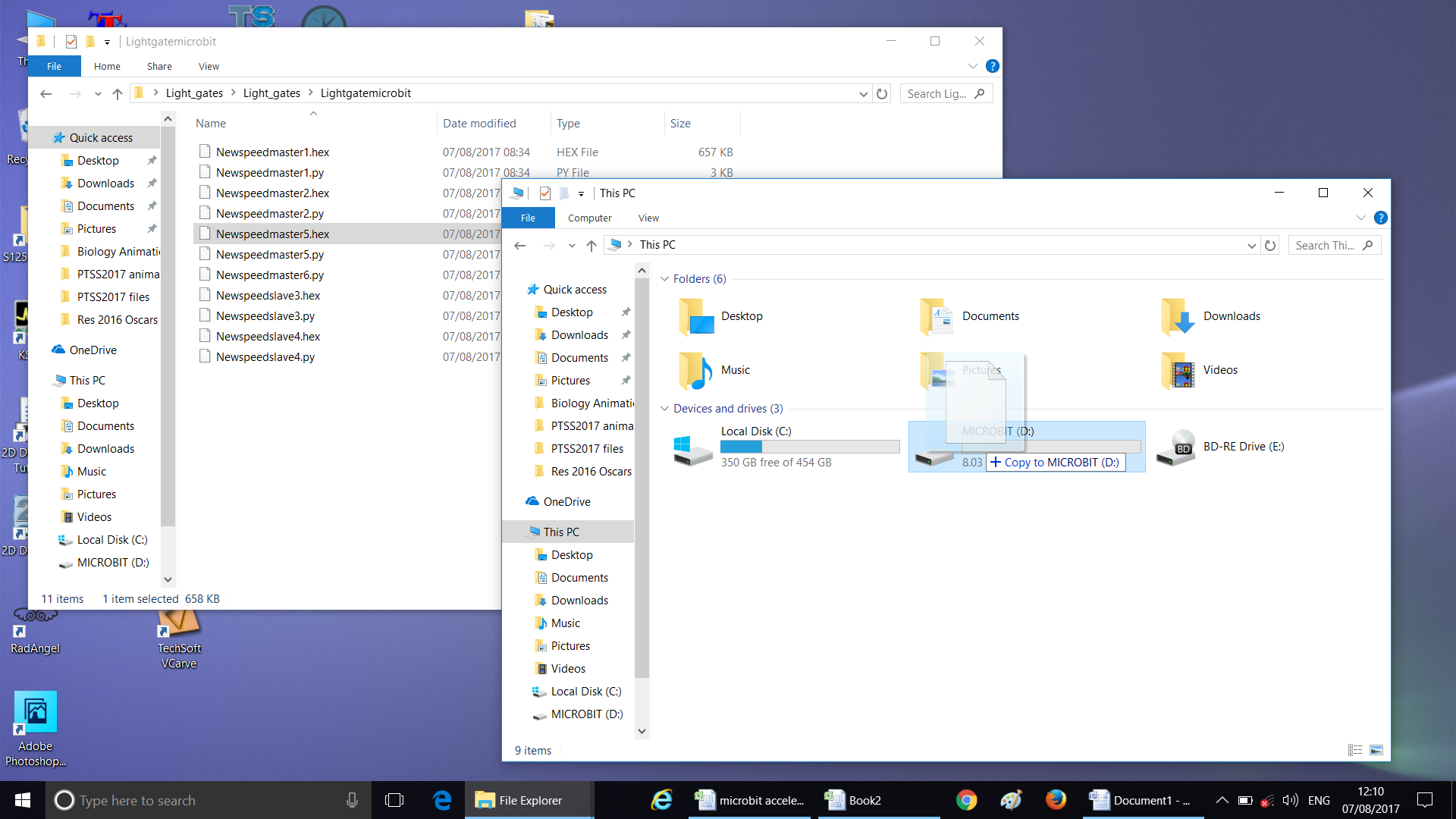 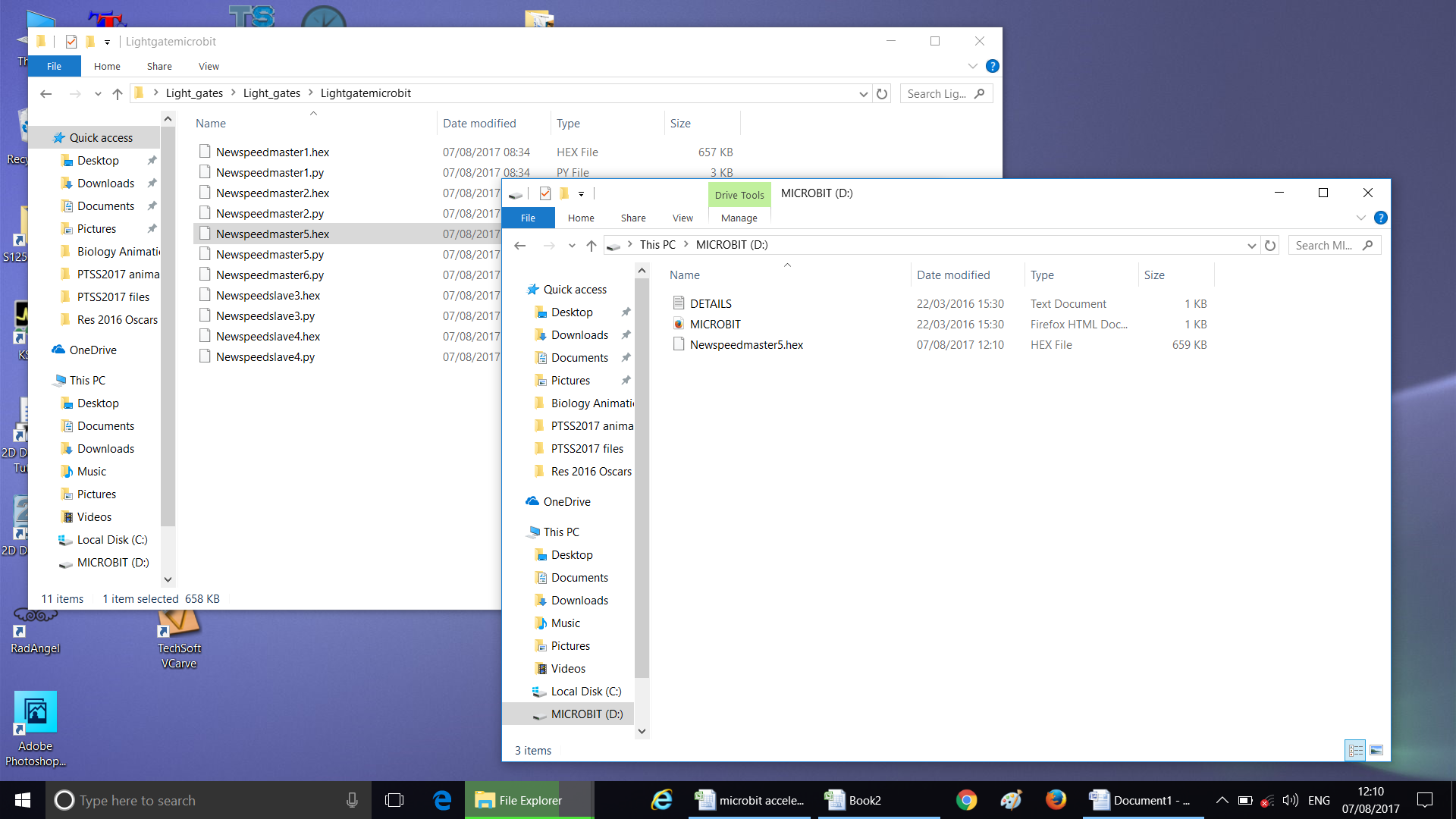 